Kepada YTH Dewan EditorJurnal Ilmu LingkunganDengan Hormat,Kami ingin menyampaikan makalah (sebagaimana terlampir) sebagai bahan pertimbangan Anda untuk dipublikasikan di Jurnal Ilmu Lingkungan. Naskah ini belum pernah diterbitkan dan tidak sedang ditinjau untuk diterbitkan oleh jurnal lain. Semua penulis telah membaca dan menyetujui naskah ini. Penelitian dilakukan Di Tempat Pembuangan Akhir Batu Layang, Kota Pontianak Kalimantan Barat.Kajian ini merupakan penilaian (valuasi) nilai ekonomi yang dapat diperoleh dari aspek lingkungan terhadap keberadaan Tempat Pembuangan Sampah Akhir (TPA). TPA yang dilakukan kajian berada di TPA Batu Layang di Kota Pontianak. TPA Batu Layang masih menggunakan system system sanitary landfill. Keberadaan TPA ini tentunya memiliki Dampak baik Positif, maupun negatif. Dampak negatif TPA adalah terjadinya Pencemaran yang terjadi menyebabkan fungsi dari sumber daya air tersebut terganggu, sehingga perlu dilakukannya upaya optimalisasi pengelolaan dan pengolahan sampah di TPA untuk mencegah atau meminimalisir potensi kerugian ekonomi yang diderita sumber daya air tercemar. Penelitian ini bertujuan untuk mengidentifikasi persepsi masyarakat terdampak, mengestimasi nilai kerugian dan manfaat ekonomi dari keberadaan TPA, serta merumuskan alternatif kebijakan yang tepat untuk mengoptimalisasi pengelolaan dan pengolahan sampah di TPA Batu Layang.Besar harapan kami agar makalah kami ini dapat berkontribusi pada ilmu pengetahuan pada umumnya dan jurnal ilmu lingkungan pada khususnya.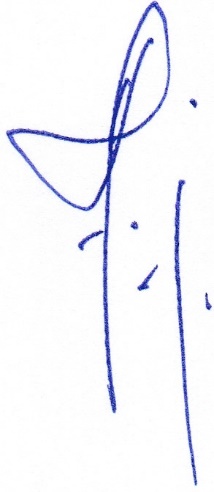 Hormat Kami, 28 Juni 2022Dr. Aji Ali Akbar S.Hut, MSiDepartment of Environmental EngineeringFaculty of Engineering, Universitas Tanjungpura,Jl. Ahmad Yani, PontianakWest Kalimantan, 78124, INDONESIAEmail addresses: aji.ali.akbar.2011@gmail.com or aji.ali.akbar.2011@enviro.untan.ac.id Phone number: +62-561-740-186 